13. Úkoly vztahující se k lekci 13-Škola za druhé světové války13.1: Úkoly zaměřené na znalosti faktografie13.1.1 Ze souboru tvrzení, které se vztahují k situaci škol na území tzv. protektorátu Čechy a Morava vyber dvě, která odpovídají historické realitě.Od roku 1939 byla povinná výuka ruského jazyka.Výuka ve škole měla podporovat myšlenky nacismu.Okupanti podporovali všeobecné vzdělávání na úkor vzdělávání odborného a učňovského.Z vyučování byly vyloučeny židovské děti.Při výuce byl velký důraz kladen na dějiny českého národa.13.1.2Ze souboru typů škol vyřaď tu, na kterou žáci v období tzv. protektorátu nejspíš nemohli chodit:Měšťanská školaGymnáziumObecná školaReálná školaPřírodní škola13.2: Úkoly zaměřené na znalosti faktů a procedurální znalosti13.2.1 Přečti si výchozí text z protektorátní učebnice dějepisu z roku 1942 k úlohám Od roku 6 vládl v severozápadním Německu s bezohlednou tvrdostí římský místodržitel Varus. Germáni nebyli již souzeni podle svého práva, ale podle práva římského a byli podrobeni nezvyklým zneucťujícím trestům.Tu povstal jim vůdce: Armin, kníže Cherusků. Podařilo se mu získat více germánských kmenů k obrannému spolku proti Římanům. Římské legie, vlákané lstí do bažinatého území v Teutoburském lese, byly v třídenní bitvě zničeny (9 n. l.). Varus sám spáchal sebevraždu. Germanie mezi Rýnem a Labem byla zase svobodná.Armin byl první, jenž si byl vědom poslání Germánů, totiž aby byli nositeli velké středoevropské říše. Avšak čas nebyl ještě zralý k uskutečnění této úlohy. Bylo třeba obstáti ještě v mnoha zkouškách, probojovat ještě mnoho bojů, přinést mnoho dalších obětí. Armin byl zavražděn.Za Arminových časů byly již Čechy osídleny germánským kmenem Markomanů. Dříve zde bydlely kmeny keltské, především Bójové. Králem Markomanů byl tenkrát Marbod. Jeho říše tvořila hráz proti Římanům, jejichž panství sahalo tenkrát až k Dunaji. Armin a Marbod se nedovedli sjednotit. Spojená síla by byla zlomila římskou nadvládu, rozšířila by národní životní prostor a razila by cestu germánské říši. Osudová hodina prošla.13.2.1.1 Podtrhni v textu větu, která odpovídá nacistickému přesvědčení o předurčenosti Němců („Árijců“) k vládě nad jinými národy.13.2.1.2Jak jsou v textu vyobrazení Římané a jak Germáni? 13.2.1.3V textu podtrhni větu, ve které autor přemýšlí o nenaplněné budoucnosti. Jak souvisí tato věta s dobou vzniku učebnice?13.2.1.4Jak podle tebe souvisí příběh boje Germánů s Římany s dobou, kdy učebnice vznikla?Je to výzva k nepřátelským vojákům, aby spáchali sebevraždu.Je to výzva k národní jednotě, která je předpokladem vítězství ve válce.Příběh je míněn jako varování před přílišnou krutostí při nakládání s poraženými.Příběh odkazuje ke slavné minulosti keltského kmene Bójů.13.3 Úkoly zaměřené na znalosti faktické, procedurální a konceptuálníVýchozí text k úloze 13.3.1 z protektorátní učebnice dějepisu z roku 1942 Francouzská revoluce přinesla sny o špatně pochopené svobodě, rovnosti a bratrství.a) Svoboda není sobectvím a nevázaností. Svoboda jest ochota podřídit se mravním a národním požadavkům říše ve službě pospolitosti. „Prospěch celku jde před prospěchem jednotlivce.“b) Příroda nezná rovnosti. Lidé jsou rasově rozdílní, a proto nejsou ve svých silách, schopnostech a výkonech stejně cenní. „Každému, což jeho jest.“c) Bratrství není světovým sbratřením. Pochopením národních zvláštností, které jsou osudově podmíněny, roste však pravé světové dorozumění.13.3.1 Porovnejte, jak mluví učebnice o důsledcích Francouzské revoluce v 18. století s tím, jak tyto důsledky chápeme dnes.13.3.2 Porovnejte texty z různých učebnic popisujících mnichovskou konferenci  a splňte úkol, který se k nim váže.Text 1V rozmluvách, konaných mezi Hitlerem, Mussolinim, Chamberlainem a Daladierem v Mnichově v září 1938, došlo k dohodě o přičlenění sudetoněmeckého území k Velkoněmecké říši. V říjnu 1938 bylo toto přičlenění provedeno. Vnitropolitické boje dohnaly česko-slovenský stát k zániku. Beneš musel odstoupit. Prezident Hácha požádal o německý branný zákrok, aby byl zjednán pořádek. Čechy a Morava byly jako protektorát v březnu 1939 přičleněny k německému prostoru.Text 2Politika západních velmocí vyvrcholila 29. a 30. září 1938, kdy se v Mnichově sešla konference čtyř velmocí, Německa, Anglie, Francie a Itálie, a nadiktovala Československu, pod záminkou uhájení míru odstoupit pohraniční území Německu … Mnichov, jenž znamenal konec svobodné ČSR, byl dílem souhry světové fašistické reakce a domácích zrádných činitelů, kteří byli u moci.Text 3Na návrh Mussoliniho se v noci z 29. na 30. září 1938 sešli v Mnichově vedoucí představitelé čtyř mocností: Velké Británie (Chamberlain), Francie (Daladier), Itálie (Mussolini) a Německa (Hitler). Výsledkem jednání byla mnichovská dohoda, podepsaná 30. září 1938. Jejím obsahem bylo rozhodnutí, že ČSR odstoupí Německu svá pohraniční území, a to během října 1938.  (…) Československá vláda a prezident Beneš se rozhodli neriskovat válečný střet, v němž by ČSR zůstala proti německu osamocena, a dohodu přijali.Který z textů vznikl v období druhé světové války a proč? Doložte svá tvrzení konkrétními částmi textu.13.4 Úkoly zaměřené na metakognitivní znalosti13.4.1Prostuduj si následující zdroje a zkus v tabulce níže popsat, co se v životě dětí v protektorátu změnilo, a co naopak zůstalo stejné jako dřív. U každého poznatku uveď číslo zdroje, na základě kterého si to myslíš.Zdroj 1: Maturitní práce Jaroslava Vaňáska, ve které vzpomínal na svůj život v protektorátu, Litomyšl 1946 (Zdroj: SOkA Svitavy, fond Gymnázium Litomyšl)Bylo mi jedenáct let a o veřejný život a politiku jsem neměl žádný zájem. Žil jsem na vesnici a měl jsem jedinou touhu: koupit si pěkný fotbalový míč z chromové kůže. Potom jsem udělal příjímací zkoušku do gymnasia a jako odměnu mi tatínek míč koupil. Zároveň jsem se přestěhoval z Újezda do Litomyšle. Bydlil jsem blízko hřiště, na kterém jsem poznal mnoho nových kamarádů. Protože jsem měl nový míč, velmi dobře jsem s nimi splynul. Cítil jsem se naprosto šťastným. (...) Jednou, když jsem přišel domů, viděl jsem tetu, jak sedí u šicího stroje, křečovitě pláče. (...)V březnu 1939, když přes Litomyšl jezdila auta, plná německých vojáků, přestali jsme si s kluky hrát na hřišti, oblékli jsme si bílá trička a červené trenýrky a hráli si na okrajích silnice, aby Němci viděli, že jsme Češi.(...)Těžce na nás působily rudé vyhlášky a nervy nám drtily autobusy, které jednou odpoledne přijely na Husovu čtvrť. Z autobusů vyskákali po ruky ozbrojení vojáci a začali prohledávat domy. My jsme bydleli asi o tři sta metrů dále. (...) Vedle Němci nedávno odvedli a později zastřelili souseda (...) To všechno působilo na tetu tak, že ztratila nervy a chtěla utéci nebo se jít raději udat, než snášet strašné nervové napětí. Pokusili jsme se ji uklidnit a nejzávadnější knihy jsme pálili ve velké peci. (...) Po odvolání stanného práva jsme nechtěli chodit do města, abychom se někdy na Němce nevrhli. Již pohled na hnědou uniformu v nás vzbuzoval slepou zuřivost.	Zdroj 2: Fotografie ze školy v Žabeni (okres Frýdek-Místek), rok 1943 (Zdroj: https://medialniproroci.blogspot.com/2013/04/vzdelani-za-protektoratu-aneb-do.html) 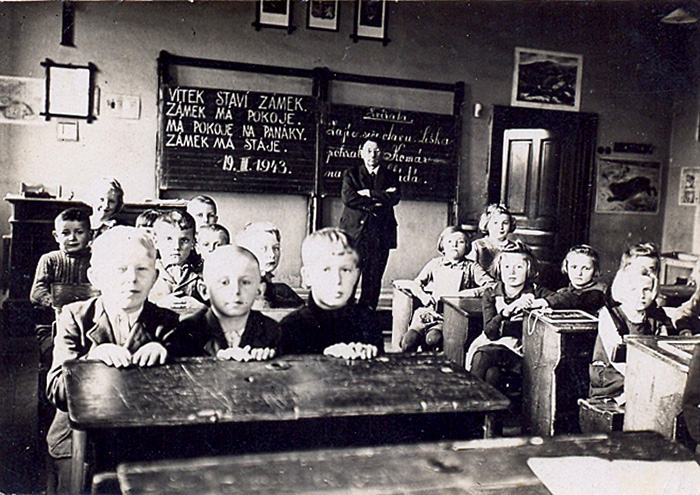 	Zdroj 3: Týdenní hodinová dotace jazyků na gymnáziích podle výnosu Ministerstva školství a národní osvěty. (Zdroj: Martina Šmejkalová. Výchova k vlastenectví, nebo nacistická indoktrinace? Výuka českého jazyka na středních školách Protektorátu Čechy a Morava. Soudobé dějiny 2010. s. 121–157.)1941: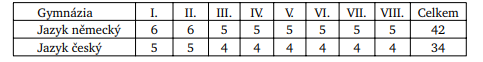 1942: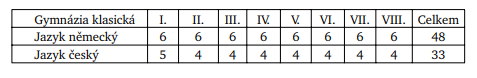 Tabulka pro tvoje odpovědiVyhodnocení úloh, citace zdrojů a komentářeGermániŘímanéz textu vyplývá že jsou (uveď přídavná jména, která je charakterizují)Co říká učebniceJaký je současný pohled na to, co učebnice říká?o svoboděo rovnostio vztazích mezi národyZměnyTrvání 13.1.1B, D13.1.2E13.2.1Citace: Stručné dějiny Říše. Praha 1943. s. 13–14, kráceno, upraveno.13.2.1.1Armin byl první, jenž si byl vědom poslání Germánů, totiž aby byli nositeli velké středoevropské říše.13.2.1.2Germáni: lstiví, svobodomyslníŘímané: bezohlední13.2.1.3 Zadání otázky nejvíce odpovídá tato věta: Avšak čas nebyl ještě zralý k uskutečnění této úlohy. Bylo třeba obstáti ještě v mnoha zkouškách, probojovat ještě mnoho bojů, přinést mnoho dalších obětí. Armin byl zavražděn.Také tato věta vychází z nacistického výkladu dějin, který podřizoval reálné historické děje ideolgikcým tezím o předurčenosti árijské rasy ke světovládě,na tuto tezi navazuje i věta: Spojená síla by byla zlomila římskou nadvládu, rozšířila by národní životní prostor a razila by cestu germánské říši. Osudová hodina prošla.I tu lze uznat jako správnou odpověď13.2.1.4B)13.3.1Učebnice svobodu vidí v podřízení potřebám kolektivu. Současné mainstreamové pojetí svobody vychází z liberálních předpokladů, že svoboda je především svobodou jednotlivce.Učebnice neuznává rovnost, argumentuje přírodou, naše (euroamerická, západní) společnost pokládá rovnost za základní předpoklad politického života.Národy si nemají být rovny, učebnice to příliš nerozvádí, ale implicitně se předpokládá nerovnost mezi národními vztahy, je to ovšem spíše logický důsledek předchozích tezí, než že by to bylo takto explicitně pojmenováno. Současné vztahy mezi státy se formálně řídí principy rovnosti států, které definuje mezinárodní právo, vztahy mezi národy nejsou právně regulovány, vycházejí ale z liberálních prinicpů rovnosti.Citace: Stručné dějiny Říše. Praha 1943. s. 53.13.3.2Text 1.Důvodem je stanovení kauzality zániku ČSR  a také rétorika – použité výrazy. Podle textu byly důvodem zániku vnitřní spory v ČSR, což odpovídá nacistickému výkladu. Také použité pojmy („Velkoněmecká říše“, „německý prostor“) odpovídají nacistickému slovníku.Citace: Text 1: Stručné dějiny Říše. Praha 1943. s. 75.Tex 2: Dějepis pro 9. ročník základní devítileté školy. SPN. Praha 1959. s. 142. Text 3: Jan Kuklík, Jiří Kocian. Dějepis. Nejnovější dějiny. 9. ročník základní školy. SPN. Praha 2002. s. 33.13.4.1Změny: zvýšení počtu hodin NJ, strach ze zatčení, pálení knih, vojáci ve městě Trvání: děti chodily do školy, školní režim (lavice, učitel), pořád se učila čeština, dětské hry